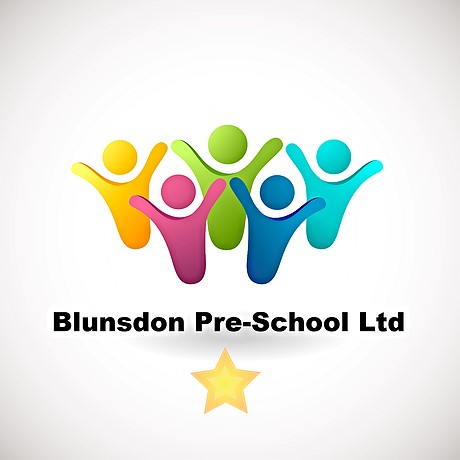 01	Health and safety procedures01.3	KitchenGeneral safetyDoors to the kitchen are kept always closed.Children do not have unsupervised access to the kitchen. Staff do not take tea breaks in the kitchen when food is being prepared.Wet spills are mopped immediately.A clearly marked and appropriately stocked First Aid box is kept with our equipment.Cleanliness and hygieneStaff follow the recommended cleaning schedules in Safer Food Better Business (SFBB).Floors are washed down at least daily.All work surfaces are washed regularly with anti-bacterial agent. Inside of cupboards are cleaned monthly.Cupboard doors and handles are cleaned regularly.Fridge and freezer doors are wiped down regularlyWhere possible all crockery and cutlery are air dried.Plates and cups are only put away when fully dry.Tea towels, if used, are used once. They are laundered daily.Any cleaning cloths used for surfaces are washed and replaced daily.Any repairs needed are recorded and reported to the parish council. Further guidanceSafer Food Better Business: Food safety management procedures and food hygiene regulations for small business: www.food.gov.uk/business-guidance/safer-food-better-business